Mål engelska Magic! 4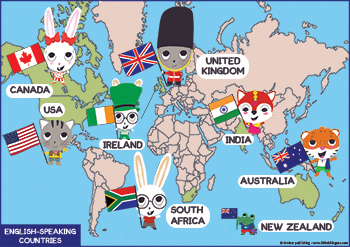 Chapter 6-10  När vi har arbetat med detta arbetsområde ska du:Kunna lyssna på och förstå tydligt talad engelska samt kunna läsa och förstå kortare texter om som beskriver möbler och inredning i ett sovrum, vad man äter till frukost, presentation av familjemedlemmarKunna förstå och följa muntliga och skriftliga instruktioner och beskrivningar som t ex klassrumsfraser samt instruktioner till uppgifterKunna beskriva ditt eget rum (möbler och inredning)Kunna berätta vad du kan äta till frukostKunna förstå och använda ord för att tala om hur mycket klockan ärKunna presenter dina familjemedlemmarKänna till lite fakta om USA (t ex flaggan, några städer/stater)Kunna använda verbfrasen ”have got/haven’t got” Kunna räkneorden 13-20Kunna några vanliga substantiv i plural (t ex horses, computers, books)Undervisning:Gemensamma genomgångar, läs- och hörförståelseövningar, skrivövningar, dialoger och muntliga diskussioner, grammatikträning, instuderingsfrågor, digitala övningar.Bedömning:Hörförståelse – läsförståelse – skriftliga och muntliga uppgifter, läxförhör och test kap 1-10.